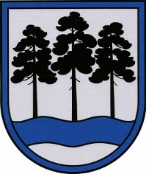 OGRES  NOVADA  PAŠVALDĪBAReģ.Nr.90000024455, Brīvības iela 33, Ogre, Ogres nov., LV-5001tālrunis 65071160, e-pasts: ogredome@ogresnovads.lv, www.ogresnovads.lv PAŠVALDĪBAS DOMES SĒDES PROTOKOLA IZRAKSTS31.Par grozījumiem Ogres novada pašvaldības domes 2023.gada 30.marta lēmumā “Par Ogres Valsts ģimnāzijas amatu klasificēšanas rezultātu apkopojuma apstiprināšanu” (protokola izraksts Nr. 3, 38.)Ogres novada pašvaldībā saņemta Ogres novada Izglītības pārvaldes 2023.gada 2.augusta vēstule Nr.1-8/169 “Par izmaiņām Ogres Valsts ģimnāzijas darbinieku amatu klasificēšanas rezultātu apkopojumā” (reģistrēta Ogres novada pašvaldībā 2023.gada 2.augustā ar Nr.2-4.1/3922) par izmaiņu veikšanu Ogres Valsts ģimnāzijas amatu klasificēšanas rezultātu apkopojumā sakarā ar plānoto ārpakalpojuma saņemšanu Ogres Valsts ģimnāzijas ēkas un teritorijas Gunāra Astras ielā 1, Ogrē uzkopšanai un veikto izvērtējumu par izglītojamo profilaktiskās veselības aprūpes un pirmās palīdzības nodrošināšanas pienākumu veikšanu izglītības iestādēs. Pamatojoties uz Pašvaldību likuma 10.panta pirmās daļas 8.punktu, Izglītības likuma 17.panta trešās daļas 11.punktu,  Valsts un pašvaldību institūciju amatpersonu un darbinieku atlīdzības likuma pārejas noteikumu 52.punktu un Ministru kabineta 2022.gada 26.aprīļa noteikumu Nr. 262 “Valsts un pašvaldību institūciju amatu katalogs, amatu klasifikācijas un amatu apraksta izstrādāšanas kārtība” 25.punktu, balsojot: ar 20 balsīm "Par" (Andris Krauja, Artūrs Mangulis, Atvars Lakstīgala, Dace Kļaviņa, Dace Māliņa, Dace Veiliņa, Dainis Širovs, Dzirkstīte Žindiga, Gints Sīviņš, Ilmārs Zemnieks, Jānis Iklāvs, Jānis Kaijaks, Jānis Siliņš, Kaspars Bramanis, Pāvels Kotāns, Raivis Ūzuls, Rūdolfs Kudļa, Santa Ločmele, Toms Āboltiņš, Valentīns Špēlis), "Pret" – nav, "Atturas" – nav,Ogres novada pašvaldības dome NOLEMJ:Izdarīt Ogres novada pašvaldības domes 2023.gada 30.marta lēmumā “Par Ogres Valsts ģimnāzijas amatu klasificēšanas rezultātu apkopojuma apstiprināšanu” (protokola izraksts Nr. 3, 38.) šādus grozījumus: svītrot pielikuma 4.punktu;svītrot pielikuma 11.punktu;papildināt pielikumu ar 15.punktu šādā redakcijā:Noteikt, ka grozījumi Ogres Valsts ģimnāzijas amatu klasificēšanas rezultātu apkopojumā stājas spēkā ar 2023.gada 1.septembri.Kontroli par lēmuma izpildi uzdot Ogres novada pašvaldības izpilddirektora vietniekam.(Sēdes vadītāja,domes priekšsēdētāja vietnieka G.Sīviņa paraksts)Ogrē, Brīvības ielā 33                  Nr.15 2023. gada 31. augustā15.Veselības veicināšanas konsultants2269 046.5I81